Publicado en Shenzhen el 05/08/2022 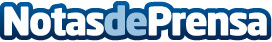 El liderazgo en investigación de ciencias de la vida del BGI es reconocido por el Nature Index 2022La posición como líder mundial en investigación de ciencias de la vida del BGI ha sido reconocida por el Nature Index 2022. El instituto obtuvo el octavo puesto entre empresas a nivel global por su contribución a la investigación en el ámbito de ciencias de la vida siendo también la única empresa China entre los diez primeros puestos. Datos de contacto:BGI Group+8675536307888Nota de prensa publicada en: https://www.notasdeprensa.es/el-liderazgo-en-investigacion-de-ciencias-de Categorias: Internacional Nacional Medicina Investigación Científica http://www.notasdeprensa.es